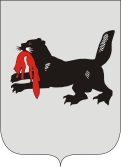 ИРКУТСКАЯ ОБЛАСТЬСЛЮДЯНСКАЯТЕРРИТОРИАЛЬНАЯ ИЗБИРАТЕЛЬНАЯ КОМИССИЯг. СлюдянкаОб отказе в  регистрации Гордеевой Елене Михайловнекандидатом в депутаты Думы муниципального образования Слюдянский район седьмого созываПроверив соответствие порядка выдвижения гражданина Российской Федерации Гордеевой Елены Михайловны  в депутаты Думы муниципального образования Слюдянский район седьмого созыва требованиям Закона Иркутской области от 11 ноября 2011 года № 116-ОЗ «О муниципальных выборах в Иркутской области» (далее – Закон) и представленные для регистрации кандидата документы, Слюдянская избирательная комиссия установила следующее:кандидатом Гордеевой Е.М. было представлено 15 подписей избирателей. Согласно решению Слюдянской территориальной избирательной комиссии 18 июня 2019 года № 98/751  проверке подлежат все подписи избирателей и соответствующие им данные об избирателях, содержащиеся в подписных листах. Количество подписей избирателей, необходимое для регистрации кандидата в депутаты указанного муниципального образования, составляет 11 подписей.В результате проверки подписных листов с подписями избирателей в поддержку выдвижения кандидата Гордеевой Е.М. в депутаты Думы муниципального образования Слюдянский район седьмого созыва, согласно итоговому протоколу проверки подписей избирателей от 30 июля 2019 года, из проверенных 15 подписей избирателей недействительными было признано 15 подписей избирателей, что составило 100 процентов от указанного общего числа подписей избирателей, отобранных для проверки. При этом число достоверных подписей составило 0 подписей, что является недостаточным для регистрации кандидата. Недостаточное количество достоверных подписей избирателей, представленных для регистрации кандидата, является основанием для отказа в регистрации кандидата в депутаты Думы муниципального образования Слюдянский район.На основании изложенного, в соответствии с пунктом 18 части 9 статьи 61, частями 1, 6 статьи 62, пунктом 7 части 1 статьи 63 Закона, Слюдянская территориальная избирательная комиссияРЕШИЛА:1. Отказать в регистрации кандидатом в депутаты Думы муниципального образования Слюдянский район седьмого созыва Гордеевой Елене Михайловне, гражданину Российской Федерации, дата рождения – 12 мая 1967 г., старшему оперативному дежурному отдела по делам гражданской обороны и чрезвычайной ситуации администрации муниципального образования Слюдянский район, проживающей в г. Слюдянке Иркутской области, выдвинутой в порядке самовыдвижения, «02» августа 2019 года в 11 часов 42 минут.2. Выдать Гордеевой Елене Михайловне копию настоящего решения                                                        не позднее «03» августа 2019 года в 11 часов 42 мин.3. Разместить на официальном сайте администрации муниципального образования Слюдянский район: http://www.sludyanka.ru/ в разделе «Избирательная комиссия».Председатель комиссии                      		           	     Н.Л. ЛазареваСекретарь комиссии                                                                   Н.Л. ТитоваР Е Ш Е Н И ЕР Е Ш Е Н И Е2 августа 2019 года№ 107/849 